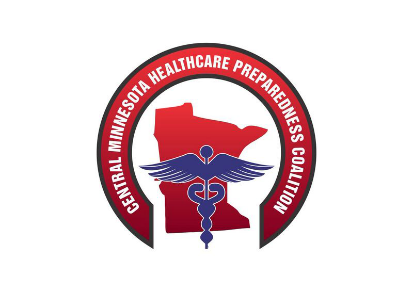 Central MN Regional Healthcare Coalition Advisory Committee Call MinutesFebruary 21, 2020WebEx Call (See invite for directions)0900-1000Upcoming Education – Medical Countermeasures: PODS MGT-319 March 3rd & 4th, 2020St. Cloud, MNOn WebsiteSenior Officials Workshop - April 14th, 2020St. Cloud, MNOn WebsiteApril 16th, 2020 - Fergus Falls, MNOn WebsiteHCL or HERT T-t-T - April 26th – May 2nd, 2020Anniston, ALEmail Dave Miller @ millerdav@centracare.comPIOMay 5th-6th, 2020 - Fergus Falls, MNOn WebsiteJUNE 19TH – Threat Assessment Team education – Registration and information on the calendar at the websiteAugust 18th, 19th Camp Ripley Exercise – Additional Details coming soonTimeTopicDiscussion/Findings These columns are not to be bolded.Actions/Follow Up (include responsible person and due date)These columns are not to be bolded.0900Call to OrderApproval of AgendaIntroductionsFinancialsUpdated groupBecker FireUpdates on fire and questions about possible any health reporting. Questions came up about reporting health concerns. Sent out information regarding respiratory symptoms and asked that HC let their HC facilities know. Will wait to hear from LPH/MDH.Covid19Awaiting information from MDH at 11 after this call. Any information will be sent out after. All Clear Sustainment UpdatesFinal will be presented at the March meetingAdvisory Committee DownsizeDiscussed downsizing the Advisory group to A representative from each discipline. This was done at the January meeting and this one. At each time no dissenting comments and people we in favor of this. Starting in March the FTF meetings will contain no advisory meeting. Don will work on development of revised Bylaws.  HCRL CourseMarch 16th – 20th All disciplines represented. LTC Spreadsheet Jason Nelson is reviewing and will discuss with Don. Will present to the group once reviewed. Committee Updates if time AFNExercisePt. TrackingBusiness Continuity1000Adjourn